LOCALISATION PHOTOS PROJET FORAGE SAS MAROTHE.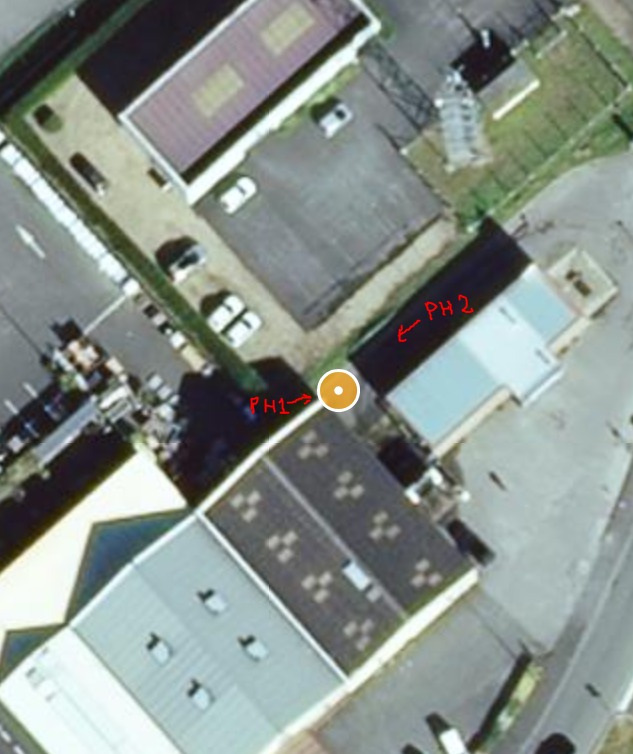 PHOTO 1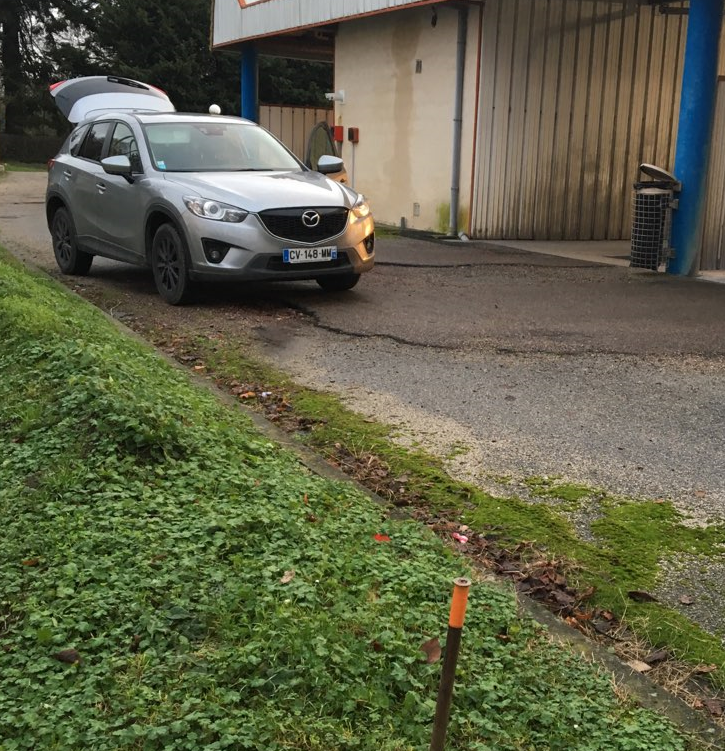 PHOTO 2.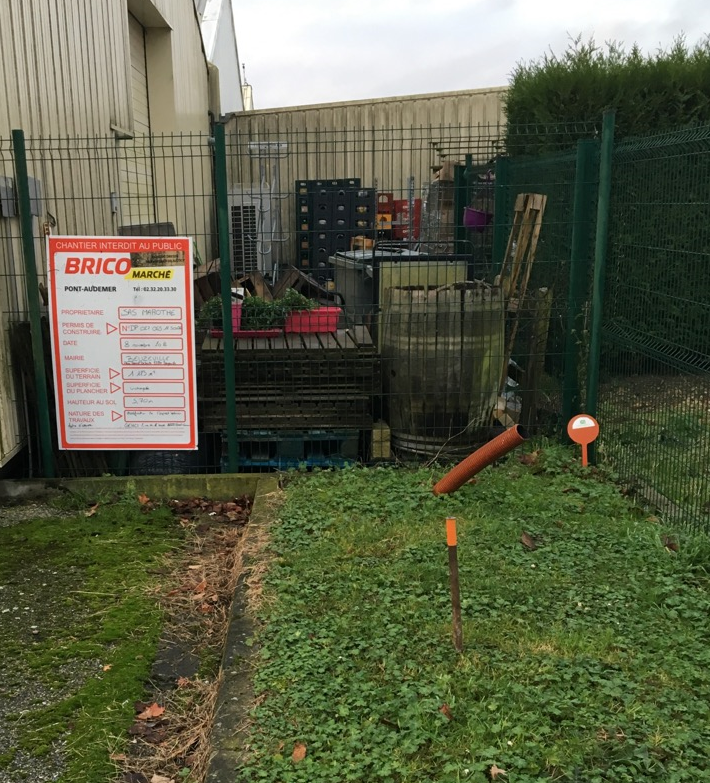 